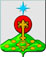 РОССИЙСКАЯ ФЕДЕРАЦИЯСвердловская областьДУМА СЕВЕРОУРАЛЬСКОГО ГОРОДСКОГО ОКРУГАРЕШЕНИЕот 28 ноября 2018 года	                     № 79 г. СевероуральскО внесении изменений в Положение об организации и проведении общественных обсуждений или публичных слушаний по вопросам градостроительной деятельности на территории Североуральского городского округа, утвержденное Решением Думы Североуральского городского округа от 29.08.2018 года № 59Руководствуясь Градостроительным кодексом Российской Федерации, Федеральным законом от 6 октября 2003 года № 131-ФЗ «Об общих принципах организации местного самоуправления в Российской Федерации», Уставом Североуральского городского округа, Дума Североуральского городского округаРЕШИЛА:1. Внести в Положение об организации и проведении общественных обсуждений или публичных слушаний по вопросам градостроительной деятельности на территории Североуральского городского округа, утвержденное Решением Думы Североуральского городского округа от 29.08.2018 года № 59, следующие изменения:1) пункт 4.2 признать утратившим силу;2) в подпункте 1 пункта 7.1 слова «либо на региональном портале государственных и муниципальных услуг, открытие экспозиции или экспозиций такого проекта» исключить;3) в пункте 8.3 слово «который» заменить словом «которая»;4) в пункте 8.6 слово «указанном» заменить словом «указанной»;5) в пункте 10.7 слова «срока проведения общественных обсуждений или публичных слушаний» заменить словами «приема предложений и замечаний по проекту (вопросу), рассматриваемому на общественных обсуждениях, или в течение 5 рабочих дней со дня проведения собрания участников публичных слушаний»;6) пункт 10.11 после слов «подлежит опубликованию» дополнить словом «в»;7) в пункте 1 части восьмой приложения № 1 к Положению об организации и проведении общественных обсуждений или публичных слушаний по вопросам градостроительной деятельности на территории Североуральского городского округа слова «либо на региональном портале государственных и муниципальных услуг, открытие экспозиции или экспозиций такого проекта» исключить.2. Установить, что настоящее Решение вступает в силу со дня его официального опубликования. 3. Опубликовать настоящее Решение в газете «Наше слово» и разместить на официальном сайте Администрации Североуральского городского округа.  4. Контроль за исполнением настоящего Решения возложить на постоянную депутатскую комиссию Думы Североуральского городского округа по городскому хозяйству и землепользованию (Аниськин В.В.).Глава Североуральского городского округа ______________В.П. Матюшенко                                  И.о. Председателя ДумыСевероуральского городского округа______________А.А. Злобин